Our Mission“We deliver benefits for our community in a way that adds value and builds trust”.Our ValuesOrganisational values are a critical component of our organisational culture. Council staff and management have created and adopted the following set of organisational values which help guide our decisions and behaviours.Position OverviewAs the first point of contact with our customers, both internal and external, this position is responsible for promoting Council as a friendly and professional organisation.The position is one of a team and is responsible for delivering all types of customer transactions and services, providing timely, accurate information and assistance to the customers and ensuring a consistent, quality customer experience through multiple channels and contact centres.Key Accountabilities & DutiesCreate a positive relationship in all customer interactions, maintaining a professional and friendly manner and ensuring customer satisfaction as a priority.Dealing with difficult customers and a diverse range of customers with varying needs in a professional, timely and accurate manner.Ensure legislative and Council policies and procedures are applied accurately and consistently.Demonstrate a high level of flexibility to handle multiple tasks across all customer contact channels. Participation in on-the-job training and engaging in job rotation is required.Work with and share information with other team members to ensure a consistent quality of service across all customer contact channels.Conduct the transactional business of Council accurately and efficiently, including cashiering functions and security of daily takings, and perform administrative activities to support the provision of service delivery.Ensure customer information, documentation and requests are recorded accurately and in accordance with required standards, legislation and policies across all relevant systems.Contribute to the development of new ideas, including the identification of opportunities to improve the efficiency of work processes and the implementation of changes in the workplace, that will also contribute to a positive team environment.Work Health & Safety - All Council staff are accountable for ensuring that they fulfil their specific responsibilities, duties and due diligence requirements under the NSW Work, Health & Safety legislation. Staff are also required to adhere to Council's relevant safe work instructions, policies and procedures.Equal Employment Opportunity (EEO) - All Council staff are required to adhere to Council's EEO policies and procedures.Delegations - All Council staff are required to comply with the financial and operational delegations issued to them as per Council's delegations register.Other duties within the employee's skill, competence and training level, as required to meet business needs.Essential RequirementsCert III or above in Customer Engagement / Business Administration or demonstrated experience within a high volume customer contact centre.Demonstrated ability to acquire knowledge and new skills, navigate a variety of computer systems and to adapt to continual changes in process, practice and technology, quickly.Demonstrated experience in cash handling procedures, including the ability to recognise and resolve errors in transactional activities.Highly developed communication skills including strong written communication skills and ability to liaise effectively with the general public and staff at all organisational levels.Demonstrated conflict resolution and negotiation skills and the ability to explore and problem solve quickly ensuring nothing in your response is left in doubt.Demonstrated ability to meet the focus capability requirements of this position as defined in the position capabilities.Current Class C Drivers LicencePosition CapabilitiesThe Local Government Capability Framework describes the core knowledge, skills and abilities expressed as behaviours, which set out clear expectations about performance in local government: “how we do things around here”. It builds on organisational values and creates a common sense of purpose.More detailed descriptors of capabilities are available at: http://capability.lgnsw.org.au/?staff-memberBelow is the full list of capabilities and the level required for this position. The capabilities in bold are the focus capabilities for this position.Customer Service OfficerCustomer Service OfficerDivision:Liveable CommunitiesDepartment:Customer ExperienceReports to:Senior Customer Service OfficerNumber of direct reports:NilLocation: Forster/Taree/Gloucester/Stroud/Tea GardensGrade:Grade 6Employment status:Permanent Full Time/Part Time/CasualHours of work:VariousDate approved: WellbeingWe value safety, security, health and happinessIntegrityWe are open, honest, accountable and take pride in all we doSustainabilityWe use efficiencies, innovation and cooperation to achieve sustainable resultsRespectWe work together respectfully ensuring inclusion, equality and open communicationLocal Government Capability FrameworkLocal Government Capability FrameworkLocal Government Capability FrameworkCapability GroupCapability NameLevel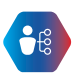 Personal attributesManage SelfFoundationalPersonal attributesDisplay Resilience and AdaptabilityFoundationalPersonal attributesAct with IntegrityFoundationalPersonal attributesDemonstrate AccountabilityFoundational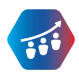 RelationshipsCommunicate and EngageIntermediateRelationshipsCommunity and Customer FocusIntermediateRelationshipsWork CollaborativelyIntermediateRelationshipsInfluence and NegotiateFoundational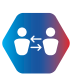 ResultsPlan and PrioritiseFoundationalResultsThink and Solve ProblemsFoundationalResultsCreate and InnovateFoundationalResultsDeliver ResultsIntermediate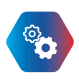 ResourcesFinanceFoundationalResourcesAssets and ToolsFoundationalResourcesTechnology and InformationIntermediateResourcesProcurement and ContractsFoundationalACKNOWLEDGEMENTACKNOWLEDGEMENTThis position description is a broad description of the accountabilities, duties and required capabilities relating to this position. The role and position are dynamic and may evolve and change over time in line with changing strategic and operational requirements. Continuing development, change and improvement of processes, practices, knowledge, skills and behaviours is expected at MidCoast Council.  This position description is a broad description of the accountabilities, duties and required capabilities relating to this position. The role and position are dynamic and may evolve and change over time in line with changing strategic and operational requirements. Continuing development, change and improvement of processes, practices, knowledge, skills and behaviours is expected at MidCoast Council.  I have signed below in acknowledgement of reading, understanding and accepting the contents of this document.  I accept that, with consultation, my duties may be modified by MidCoast Council from time to time as necessary.I have signed below in acknowledgement of reading, understanding and accepting the contents of this document.  I accept that, with consultation, my duties may be modified by MidCoast Council from time to time as necessary.Employee's Signature: Date:HR USE ONLYIs a Working with Children Check required for this position?Yes      No Is a criminal record check required for this position?Yes      No  